«УТВЕРЖДАЮ»Директор МАУ ДО «Горнозаводский дом творчества»______________А.В. Князева«____» _________ 2022г.ПОЛОЖЕНИЕ 
о проведении фестиваля в рамках реализации проекта «Школьный спортивный клуб»(муниципальный этап)ОБЩИЕ ПОЛОЖЕНИЯФестиваль в рамках реализации проекта «Школьный спортивный клуб» (далее – Фестиваль) проводится в соответствии с Порядком определения объема и условий предоставления субсидии на иные цели из бюджета Пермского края на реализацию мероприятий в рамках проекта «Школьный спортивный клуб», утвержденным приказом Министерства физической культуры и спорта Пермского края от 19 октября 2021 года № 41-02-пр-535, Календарным планом официальных физкультурных мероприятий и спортивных мероприятий Пермского края на 2022 год, утвержденным приказом Министерства физической культуры и спорта Пермского края от 30 декабря 2021 года № 41-02-пр-769.Целью проведения Фестиваля является создание целостной системы физкультурно-оздоровительной и спортивной работы
в общеобразовательных учреждениях, направленной на увеличение систематически занимающихся учащихся физической культурой
и различными видами спорта, а также успешной сдачи норм Всероссийского физкультурно-спортивного комплекса «Готов к труду и бороне» (далее – ГТО).Задачи Фестиваля:- организация и проведение спортивных, физкультурных 
и оздоровительных мероприятий в общеобразовательных учреждениях;- формирование команд по различным видам спорта и обеспечение 
их участия в соревнованиях различного уровня;- участие в соревнованиях различного уровня среди общеобразовательных организаций;- выявление лучшего городского школьного спортивного клуба 
и сельского школьного спортивного клуба.- информирование и пропаганда в общеобразовательных организациях основных идей физической культуры, спорта, здорового образа жизни;- подготовка к сдаче норм ГТО.МЕСТО И СРОКИ ПРОВЕДЕНИЯ ФЕСТИВАЛЯ2.1. Муниципальный этап Фестиваля проводится  14 октября 2022г. нач. 11.00 по адресу: г. Горнозаводск, ул. Кирова,6 (МАОУ «СОШ №3»).Муниципальный этап Фестиваля – соревнования, проводятся
в Горнозаводском городском округе Пермского края с целью определения команд-победителей для участия в межмуниципальном этапе Фестиваля.Право на участие в зональном этапе Фестиваля имеют команды-победители муниципального этапа Фестиваля, подтвержденные протоколами проведения муниципального этапа Фестиваля.Таблица 1ОРГАНИЗАТОРЫ ФЕСТИВАЛЯ3.1. Организаторами проведения Фестиваля выступают управление образования администрации Горнозаводского городского округа Пермского края, управление культуры, спорта и работы с молодежью администрации Горнозаводского городского округа Пермского края.3.2. Непосредственное проведение муниципального этапа Фестиваля  возлагается на МАУ ДО «Горнозаводский Дом творчества» и главную судейскую коллегию Фестиваля (далее – ГСК).Главный судья Фестиваля: Волкова Юлия Борисовна;                    Помощники судьи – Черемных Светлана Ильгизяровна;                                                          Галимова Анна Андреевна;                                                          Подкуйко Ольга Юрьевна;                                                          Новикова Ольга Михайловна.IV. ТРЕБОВАНИЯ К УЧАСТНИКАМ ФЕСТИВАЛЯ
 И УСЛОВИЯ ИХ ДОПУСКАСоревнования муниципального этапа Фестиваля проводятся по двум номинациям «Лучший городской школьный спортивный клуб», «Лучший сельский школьный клуб».К участию в соревнованиях муниципального этапа Фестиваля допускаются команды школьных спортивных клубов, состоящих
из 8 человек (4 мальчика и 4 девочки):	В номинации «Лучший городской школьный спортивный клуб»:  2 человека возрастной категории 1-4 классы (1 мальчик и 1 девочка), 2 человека 5-7 классы (1 мальчик и 1 девочка), 2 человека возрастной категории 8-9 классы (1 мальчик и 1 девочка), 2 человека 10-11 классы (1 мальчик и 1 девочка).	В номинации «Лучший сельский  школьный спортивный клуб»:2 человека возрастной категории 1-4 классы (1 мальчик и 1 девочка), 2 человека 5-7 классы (1 мальчик и 1 девочка), 4 человека возрастной категории 8-11 классы (2 мальчика и 2 девочки).V. ПРОГРАММА ФЕСТИВАЛЯ5.1. Программа Соревнования муниципального  этапа Фестиваля включают в себя:5.1.1. Комбинированная эстафета. Система и порядок проведения эстафеты определяется ГСК.5.1. 2. Командные «Прыжки на скакалке».5.2.3. Командная «Стойка в планке на локтях».5.2.4. Командные «Прыжки в длину с места».5.2.5. Подъем туловища из положения «лежа на спине».5.2.6. «Викторина»VI.УСЛОВИЯ ПОДВЕДЕНИЯ ИТОГОВ6.1. Очки начисляются по Таблице 2, в соответствии с местами, занятыми командами в общекомандном зачете по проведенным соревнованиям в соответствии с разделом V настоящего Положения.Таблица 26.2. Победитель и призеры муниципального этапа Фестиваля в общекомандном зачете определяются по наименьшей сумме очков. При равенстве суммы очков у двух или более команд, преимущество получает команда, показавшая лучший результат в комбинированной эстафете.НАГРАЖДЕНИЕКоманды, занявшие 1, 2 и 3 места на соревнованиях муниципального этапа Фестиваля, награждаются кубками и дипломами.УСЛОВИЯ ФИНАСИРОВАНИЯФинансовое обеспечение проведения соревнований муниципального этапа Фестиваля обеспечивается за счет бюджета Горнозаводского городского округа.Расходы, связанные с проездом до места проведения соревнований муниципального этапа  Фестиваля и обратно, несут командирующие их организации.ОБЕСПЕЧЕНИЕ БЕЗОПАСНОСТИ УЧАСТНИКОВ 
И ЗРИТЕЛЕЙ9.1. При проведении Фестиваля, в том числе вне объектов спорта, обеспечение безопасности участников и зрителей осуществляется согласно требованиям Правил обеспечения безопасности при проведении официальных спортивных соревнований, утвержденных постановлением Правительства Российской Федерации от 18 апреля 2014 года № 353.9.2. Оказание скорой медицинской помощи и допуск участников осуществляется в соответствии с приказом Министерства здравоохранения Российской Федерации от 23 октября 2020 года № 1144н «Об утверждении порядка организации оказания медицинской помощи лицам, занимающимся физической культурой и спортом (в том числе при подготовке и проведении физкультурных мероприятий и спортивных мероприятий), включая порядок медицинского осмотра лиц, желающих пройти спортивную подготовку, заниматься физической культурой и спортом в организациях 
и (или) выполнить нормативы испытаний (тестов) всероссийского физкультурно-спортивного комплекса «Готов к труду и обороне» (ГТО)» 
и форм медицинских заключений о допуске к участию физкультурных 
и спортивных мероприятиях».СТРАХОВАНИЕ УЧАСТНИКОВ10.1 Участие в соревнованиях муниципального этапа Фестиваля осуществляется только при наличии договора о страховании: несчастных случаев, жизни и здоровья, которые представляется в мандатную комиссию на каждого участника соревнований.10.2 Расходы по страхованию участников несут командирующие их организации.ПОДАЧА ЗАЯВОК НА УЧАСТИЕ11.1. Команды  Школьных спортивных клубов  в срок до 10 октября 2022 года направляют заявки на адрес электронной почты grddtlat@rambler.ru.. Телефон для справок 4-15-20.11.2. Форма заявки согласно приложению 1 к настоящему Положению, а также следующие документы:- паспорт школьных спортивных клубов, которые примут участие
в соревнованиях зонального этапа Фестиваля, согласно приложению 2
к настоящему Положению;- предварительные именные заявки команд школьных спортивных клубов, которые примут участие в соревнованиях межмуниципального этапа Фестиваля по форме, указанной в приложении 3 к настоящему Положению; Заявка на участие должна быть подписана руководителем общеобразовательной организации.Заявка на участие и документы, указанные в пункте 11.2. настоящего Положения, направляются в формате pdf.11.3. В день приезда на соревнования муниципального этапа Фестиваля представитель команды предоставляет в ГСК:- оригинал именной заявки с допуском врача;- копию полиса о страховании.Неявка команды на соревнования муниципального этапа Фестиваля засчитывается как поражение.Данное положение является официальным вызовом на Фестиваль.ПАСПОРТшкольного спортивного клубаПриложения:1. Документы, регламентирующие деятельность школьного спортивного клуба (предоставляются копии устава или положения и иное) на ____ л.
в ____ экз.Руководитель общеобразовательной организации                                                       __________________/____________________/                                                                                                 Подпись                                                 ФИОМ.П.Руководитель школьногоспортивного клуба			 _______________ / _________________/							   Подпись                                     ФИОФОРМАИМЕННАЯ ЗАЯВКАдля участия в муниципальном этапе Фестиваляот ______________________________________________________________(наименование общеобразовательной организации)на участие ________________________________________________(наименование школьного спортивного клуба)в номинации_______________________________________________________(«Лучший городской школьный спортивный клуб», «Лучший сельский школьный спортивный клуб»)Допущено _______________ человекВрач ____________________ / ______________________/                                     Подпись                                                 ФИОМ.П.Представитель (тренер) ____________________/___________________/                                                                                  Подпись                                                 ФИОРуководитель общеобразовательной организации                                                       __________________/____________________/                                                                                                 Подпись                                                 ФИОМ.П.«УТВЕРЖДАЮ»И. о. начальника управления культуры, спорта и работы с молодежью администрации Горнозаводского городского округа Пермского края____________Ю.В. Лыскова«_____» ____________2022 г.«СОГЛАСОВАНО»И.о. начальника управления образования администрации Горнозаводского городского округа Пермского края__________Е.Ф. Реутова«_____» ____________2022 г.№ п/пСроки проведения муниципального  этапа ФестиваляМесто проведения муниципального  этапа ФестиваляУчастники муниципального этапа Фестиваля1 14 октября г. ГорнозаводскМАОУ «СОШ №1»МАОУ «СОШ №3»МАОУ «СОШ р.п. Пашия»МАОУ «СОШ р.п. Теплая Гора»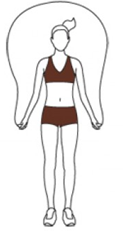 Все члены команды одновременно по сигналу судьи начинает выполнять прыжки на скакалке за 1 минуту. Результат фиксируется с помощью секундомера с точностью до 0,1 секунды.Подсчёт выполненных прыжков осуществляется волонтерами.Количество выполненных прыжков всех членов команды суммируется и заносится в итоговый протокол.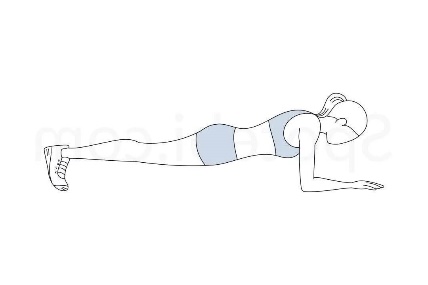 Исходное положение:Принять упор лёжа на локтях, предварительно согнутых под углом 90 градусов, кисти рук должны быть расположены прямо под плечами и сведены вместе в виде треугольника; носочками упереться в пол, голова должна быть поднята, взгляд вперёд, спина прямая.В таком положении нужно зафиксироваться. Результат фиксируется с помощью секундомера с точностью до 0,1 секунды.Победителем становится команда, суммарное время которой стало наибольшим.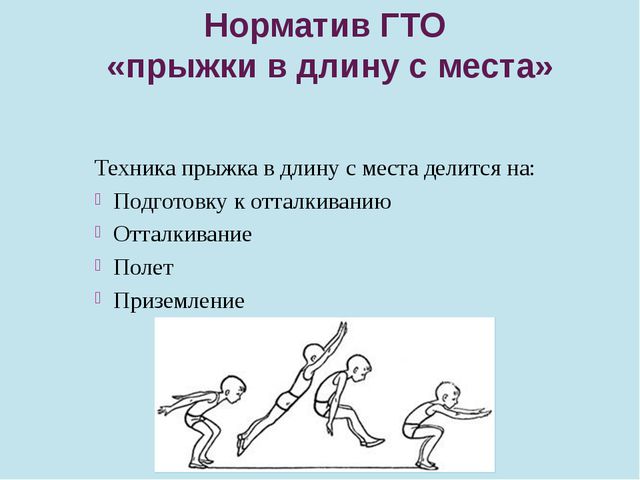 Команда становится в колонну друг за другом, первый выполняет прыжок в длину с места с линии старта, второй член команды выполняет следующий прыжок с места приземления первого и так далее, считается общее расстояние прыжков, выполненное командой.На выполнение прыжка дается 1 попытка.Выполняется с места двумя ногами от стартовой линии с махом рук. Длина прыжка измеряется в сантиметрах от стартовой линии до ближнего касания ногами (можно руками вперед). Фиксация в месте приземления в течение 3 сек. 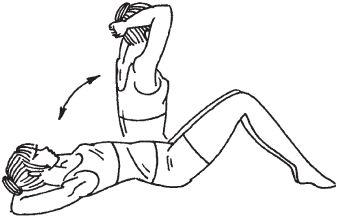 Поднимание туловища из положения «лежа на спине» выполняется из исходного положения (далее - ИП): лежа на спине на гимнастическом мате, руки за головой, пальцы сцеплены в «замок», лопатки касаются мата, ноги согнуты в коленях под прямым углом, ступни прижаты к полу.Все члены команды принимают исходное положение, по сигналу судьи выполняют максимальное количество пониманий туловища за 1 мин, касаясь локтями бедер (коленей), с последующим возвратом в ИП.Засчитывается количество правильно выполненных подниманий туловища.Подсчет результата каждого члена команды осуществляется волонтерами.Ошибки (попытка не засчитывается):1) отсутствие касания локтями бедер (коленей);2) отсутствие касания лопатками мата;3) пальцы разомкнуты из «замка»;4) смещение таза.Количество выполненных подниманий туловища всех членов команды суммируется и заносится в итоговый протокол.Команде выдается лист с 10 вопросами, касающимися истории развития физической культуры и Олимпийского движения, особенностей функционирования организма при выполнении физических упражнений, форм организации занятий по физической культуре. Вопросы составлены исходя из требований к базовым знаниям по физической культуре в соответствующей возрастной категории. Время на выполнение задания составляет 3 минуты.Место123456789Очки123456789Место101112131415161718Очки101112131415161718Место192021222324252627Очки192021222324252627Приложение 1к положению о проведении фестиваля в рамках проекта «Школьный спортивный клуб»№ п/пНаименование категорииИнформация1.Наименование общеобразовательной организации2.Название школьного спортивного клуба3.Номинация 4.Дата образования школьного спортивного клуба5.Руководитель школьного спортивного клуба6.Адрес общеобразовательной организации7.Сайт общеобразовательной организации8.Группа в социальных сетях9.Телефон/факс для связи10.E-mail для связиПриложение 3к положению о проведении фестиваля в рамках проекта «Школьный спортивный клуб»№Фамилия, Имя, Отчество (полностью) Дата рождения№ учебного классаВиза врача